2027 Calendar2027 Calendar2027 Calendar2027 Calendar2027 Calendar2027 Calendar2027 Calendar2027 Calendar2027 Calendar2027 Calendar2027 Calendar2027 Calendar2027 Calendar2027 Calendar2027 Calendar2027 Calendar2027 Calendar2027 Calendar2027 Calendar2027 Calendar2027 Calendar2027 Calendar2027 Calendar2027 Calendar2027 CalendarCocos IslandsCocos IslandsJANUARYJANUARYJANUARYJANUARYJANUARYJANUARYJANUARYFEBRUARYFEBRUARYFEBRUARYFEBRUARYFEBRUARYFEBRUARYFEBRUARYFEBRUARYMARCHMARCHMARCHMARCHMARCHMARCHMARCH2027 Holidays for Cocos IslandsSuMoTuWeThFrSaSuMoTuWeThFrSaSuSuMoTuWeThFrSaJan 1	New Year’s DayJan 26	Australia DayFeb 6	Chinese New YearFeb 7	Chinese New Year (2nd Day)Feb 8	Chinese New Year (substitute day)Feb 9	Chinese New Year (2nd Day) (substitute day)Mar 9	Hari Raya PuasaMar 20	Labour DayMar 29	Easter MondayApr 6	Self Determination DayApr 25	Anzac DayMay 16	Hari Raya HajiMay 17	Hari Raya Haji (substitute day)Jun 6	Islamic New YearJun 7	Islamic New Year (substitute day)Aug 14	Hari Maulaud NabiDec 25	Christmas DayDec 26	Boxing DayDec 27	Boxing Day (substitute day)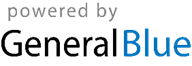 12123456123456Jan 1	New Year’s DayJan 26	Australia DayFeb 6	Chinese New YearFeb 7	Chinese New Year (2nd Day)Feb 8	Chinese New Year (substitute day)Feb 9	Chinese New Year (2nd Day) (substitute day)Mar 9	Hari Raya PuasaMar 20	Labour DayMar 29	Easter MondayApr 6	Self Determination DayApr 25	Anzac DayMay 16	Hari Raya HajiMay 17	Hari Raya Haji (substitute day)Jun 6	Islamic New YearJun 7	Islamic New Year (substitute day)Aug 14	Hari Maulaud NabiDec 25	Christmas DayDec 26	Boxing DayDec 27	Boxing Day (substitute day)345678978910111213778910111213Jan 1	New Year’s DayJan 26	Australia DayFeb 6	Chinese New YearFeb 7	Chinese New Year (2nd Day)Feb 8	Chinese New Year (substitute day)Feb 9	Chinese New Year (2nd Day) (substitute day)Mar 9	Hari Raya PuasaMar 20	Labour DayMar 29	Easter MondayApr 6	Self Determination DayApr 25	Anzac DayMay 16	Hari Raya HajiMay 17	Hari Raya Haji (substitute day)Jun 6	Islamic New YearJun 7	Islamic New Year (substitute day)Aug 14	Hari Maulaud NabiDec 25	Christmas DayDec 26	Boxing DayDec 27	Boxing Day (substitute day)10111213141516141516171819201414151617181920Jan 1	New Year’s DayJan 26	Australia DayFeb 6	Chinese New YearFeb 7	Chinese New Year (2nd Day)Feb 8	Chinese New Year (substitute day)Feb 9	Chinese New Year (2nd Day) (substitute day)Mar 9	Hari Raya PuasaMar 20	Labour DayMar 29	Easter MondayApr 6	Self Determination DayApr 25	Anzac DayMay 16	Hari Raya HajiMay 17	Hari Raya Haji (substitute day)Jun 6	Islamic New YearJun 7	Islamic New Year (substitute day)Aug 14	Hari Maulaud NabiDec 25	Christmas DayDec 26	Boxing DayDec 27	Boxing Day (substitute day)17181920212223212223242526272121222324252627Jan 1	New Year’s DayJan 26	Australia DayFeb 6	Chinese New YearFeb 7	Chinese New Year (2nd Day)Feb 8	Chinese New Year (substitute day)Feb 9	Chinese New Year (2nd Day) (substitute day)Mar 9	Hari Raya PuasaMar 20	Labour DayMar 29	Easter MondayApr 6	Self Determination DayApr 25	Anzac DayMay 16	Hari Raya HajiMay 17	Hari Raya Haji (substitute day)Jun 6	Islamic New YearJun 7	Islamic New Year (substitute day)Aug 14	Hari Maulaud NabiDec 25	Christmas DayDec 26	Boxing DayDec 27	Boxing Day (substitute day)24252627282930282828293031Jan 1	New Year’s DayJan 26	Australia DayFeb 6	Chinese New YearFeb 7	Chinese New Year (2nd Day)Feb 8	Chinese New Year (substitute day)Feb 9	Chinese New Year (2nd Day) (substitute day)Mar 9	Hari Raya PuasaMar 20	Labour DayMar 29	Easter MondayApr 6	Self Determination DayApr 25	Anzac DayMay 16	Hari Raya HajiMay 17	Hari Raya Haji (substitute day)Jun 6	Islamic New YearJun 7	Islamic New Year (substitute day)Aug 14	Hari Maulaud NabiDec 25	Christmas DayDec 26	Boxing DayDec 27	Boxing Day (substitute day)31Jan 1	New Year’s DayJan 26	Australia DayFeb 6	Chinese New YearFeb 7	Chinese New Year (2nd Day)Feb 8	Chinese New Year (substitute day)Feb 9	Chinese New Year (2nd Day) (substitute day)Mar 9	Hari Raya PuasaMar 20	Labour DayMar 29	Easter MondayApr 6	Self Determination DayApr 25	Anzac DayMay 16	Hari Raya HajiMay 17	Hari Raya Haji (substitute day)Jun 6	Islamic New YearJun 7	Islamic New Year (substitute day)Aug 14	Hari Maulaud NabiDec 25	Christmas DayDec 26	Boxing DayDec 27	Boxing Day (substitute day)APRILAPRILAPRILAPRILAPRILAPRILAPRILMAYMAYMAYMAYMAYMAYMAYMAYJUNEJUNEJUNEJUNEJUNEJUNEJUNEJan 1	New Year’s DayJan 26	Australia DayFeb 6	Chinese New YearFeb 7	Chinese New Year (2nd Day)Feb 8	Chinese New Year (substitute day)Feb 9	Chinese New Year (2nd Day) (substitute day)Mar 9	Hari Raya PuasaMar 20	Labour DayMar 29	Easter MondayApr 6	Self Determination DayApr 25	Anzac DayMay 16	Hari Raya HajiMay 17	Hari Raya Haji (substitute day)Jun 6	Islamic New YearJun 7	Islamic New Year (substitute day)Aug 14	Hari Maulaud NabiDec 25	Christmas DayDec 26	Boxing DayDec 27	Boxing Day (substitute day)SuMoTuWeThFrSaSuMoTuWeThFrSaSuSuMoTuWeThFrSaJan 1	New Year’s DayJan 26	Australia DayFeb 6	Chinese New YearFeb 7	Chinese New Year (2nd Day)Feb 8	Chinese New Year (substitute day)Feb 9	Chinese New Year (2nd Day) (substitute day)Mar 9	Hari Raya PuasaMar 20	Labour DayMar 29	Easter MondayApr 6	Self Determination DayApr 25	Anzac DayMay 16	Hari Raya HajiMay 17	Hari Raya Haji (substitute day)Jun 6	Islamic New YearJun 7	Islamic New Year (substitute day)Aug 14	Hari Maulaud NabiDec 25	Christmas DayDec 26	Boxing DayDec 27	Boxing Day (substitute day)123112345Jan 1	New Year’s DayJan 26	Australia DayFeb 6	Chinese New YearFeb 7	Chinese New Year (2nd Day)Feb 8	Chinese New Year (substitute day)Feb 9	Chinese New Year (2nd Day) (substitute day)Mar 9	Hari Raya PuasaMar 20	Labour DayMar 29	Easter MondayApr 6	Self Determination DayApr 25	Anzac DayMay 16	Hari Raya HajiMay 17	Hari Raya Haji (substitute day)Jun 6	Islamic New YearJun 7	Islamic New Year (substitute day)Aug 14	Hari Maulaud NabiDec 25	Christmas DayDec 26	Boxing DayDec 27	Boxing Day (substitute day)45678910234567866789101112Jan 1	New Year’s DayJan 26	Australia DayFeb 6	Chinese New YearFeb 7	Chinese New Year (2nd Day)Feb 8	Chinese New Year (substitute day)Feb 9	Chinese New Year (2nd Day) (substitute day)Mar 9	Hari Raya PuasaMar 20	Labour DayMar 29	Easter MondayApr 6	Self Determination DayApr 25	Anzac DayMay 16	Hari Raya HajiMay 17	Hari Raya Haji (substitute day)Jun 6	Islamic New YearJun 7	Islamic New Year (substitute day)Aug 14	Hari Maulaud NabiDec 25	Christmas DayDec 26	Boxing DayDec 27	Boxing Day (substitute day)1112131415161791011121314151313141516171819Jan 1	New Year’s DayJan 26	Australia DayFeb 6	Chinese New YearFeb 7	Chinese New Year (2nd Day)Feb 8	Chinese New Year (substitute day)Feb 9	Chinese New Year (2nd Day) (substitute day)Mar 9	Hari Raya PuasaMar 20	Labour DayMar 29	Easter MondayApr 6	Self Determination DayApr 25	Anzac DayMay 16	Hari Raya HajiMay 17	Hari Raya Haji (substitute day)Jun 6	Islamic New YearJun 7	Islamic New Year (substitute day)Aug 14	Hari Maulaud NabiDec 25	Christmas DayDec 26	Boxing DayDec 27	Boxing Day (substitute day)18192021222324161718192021222020212223242526Jan 1	New Year’s DayJan 26	Australia DayFeb 6	Chinese New YearFeb 7	Chinese New Year (2nd Day)Feb 8	Chinese New Year (substitute day)Feb 9	Chinese New Year (2nd Day) (substitute day)Mar 9	Hari Raya PuasaMar 20	Labour DayMar 29	Easter MondayApr 6	Self Determination DayApr 25	Anzac DayMay 16	Hari Raya HajiMay 17	Hari Raya Haji (substitute day)Jun 6	Islamic New YearJun 7	Islamic New Year (substitute day)Aug 14	Hari Maulaud NabiDec 25	Christmas DayDec 26	Boxing DayDec 27	Boxing Day (substitute day)252627282930232425262728292727282930Jan 1	New Year’s DayJan 26	Australia DayFeb 6	Chinese New YearFeb 7	Chinese New Year (2nd Day)Feb 8	Chinese New Year (substitute day)Feb 9	Chinese New Year (2nd Day) (substitute day)Mar 9	Hari Raya PuasaMar 20	Labour DayMar 29	Easter MondayApr 6	Self Determination DayApr 25	Anzac DayMay 16	Hari Raya HajiMay 17	Hari Raya Haji (substitute day)Jun 6	Islamic New YearJun 7	Islamic New Year (substitute day)Aug 14	Hari Maulaud NabiDec 25	Christmas DayDec 26	Boxing DayDec 27	Boxing Day (substitute day)3031Jan 1	New Year’s DayJan 26	Australia DayFeb 6	Chinese New YearFeb 7	Chinese New Year (2nd Day)Feb 8	Chinese New Year (substitute day)Feb 9	Chinese New Year (2nd Day) (substitute day)Mar 9	Hari Raya PuasaMar 20	Labour DayMar 29	Easter MondayApr 6	Self Determination DayApr 25	Anzac DayMay 16	Hari Raya HajiMay 17	Hari Raya Haji (substitute day)Jun 6	Islamic New YearJun 7	Islamic New Year (substitute day)Aug 14	Hari Maulaud NabiDec 25	Christmas DayDec 26	Boxing DayDec 27	Boxing Day (substitute day)JULYJULYJULYJULYJULYJULYJULYAUGUSTAUGUSTAUGUSTAUGUSTAUGUSTAUGUSTAUGUSTAUGUSTSEPTEMBERSEPTEMBERSEPTEMBERSEPTEMBERSEPTEMBERSEPTEMBERSEPTEMBERJan 1	New Year’s DayJan 26	Australia DayFeb 6	Chinese New YearFeb 7	Chinese New Year (2nd Day)Feb 8	Chinese New Year (substitute day)Feb 9	Chinese New Year (2nd Day) (substitute day)Mar 9	Hari Raya PuasaMar 20	Labour DayMar 29	Easter MondayApr 6	Self Determination DayApr 25	Anzac DayMay 16	Hari Raya HajiMay 17	Hari Raya Haji (substitute day)Jun 6	Islamic New YearJun 7	Islamic New Year (substitute day)Aug 14	Hari Maulaud NabiDec 25	Christmas DayDec 26	Boxing DayDec 27	Boxing Day (substitute day)SuMoTuWeThFrSaSuMoTuWeThFrSaSuSuMoTuWeThFrSaJan 1	New Year’s DayJan 26	Australia DayFeb 6	Chinese New YearFeb 7	Chinese New Year (2nd Day)Feb 8	Chinese New Year (substitute day)Feb 9	Chinese New Year (2nd Day) (substitute day)Mar 9	Hari Raya PuasaMar 20	Labour DayMar 29	Easter MondayApr 6	Self Determination DayApr 25	Anzac DayMay 16	Hari Raya HajiMay 17	Hari Raya Haji (substitute day)Jun 6	Islamic New YearJun 7	Islamic New Year (substitute day)Aug 14	Hari Maulaud NabiDec 25	Christmas DayDec 26	Boxing DayDec 27	Boxing Day (substitute day)12312345671234Jan 1	New Year’s DayJan 26	Australia DayFeb 6	Chinese New YearFeb 7	Chinese New Year (2nd Day)Feb 8	Chinese New Year (substitute day)Feb 9	Chinese New Year (2nd Day) (substitute day)Mar 9	Hari Raya PuasaMar 20	Labour DayMar 29	Easter MondayApr 6	Self Determination DayApr 25	Anzac DayMay 16	Hari Raya HajiMay 17	Hari Raya Haji (substitute day)Jun 6	Islamic New YearJun 7	Islamic New Year (substitute day)Aug 14	Hari Maulaud NabiDec 25	Christmas DayDec 26	Boxing DayDec 27	Boxing Day (substitute day)456789108910111213145567891011Jan 1	New Year’s DayJan 26	Australia DayFeb 6	Chinese New YearFeb 7	Chinese New Year (2nd Day)Feb 8	Chinese New Year (substitute day)Feb 9	Chinese New Year (2nd Day) (substitute day)Mar 9	Hari Raya PuasaMar 20	Labour DayMar 29	Easter MondayApr 6	Self Determination DayApr 25	Anzac DayMay 16	Hari Raya HajiMay 17	Hari Raya Haji (substitute day)Jun 6	Islamic New YearJun 7	Islamic New Year (substitute day)Aug 14	Hari Maulaud NabiDec 25	Christmas DayDec 26	Boxing DayDec 27	Boxing Day (substitute day)11121314151617151617181920211212131415161718Jan 1	New Year’s DayJan 26	Australia DayFeb 6	Chinese New YearFeb 7	Chinese New Year (2nd Day)Feb 8	Chinese New Year (substitute day)Feb 9	Chinese New Year (2nd Day) (substitute day)Mar 9	Hari Raya PuasaMar 20	Labour DayMar 29	Easter MondayApr 6	Self Determination DayApr 25	Anzac DayMay 16	Hari Raya HajiMay 17	Hari Raya Haji (substitute day)Jun 6	Islamic New YearJun 7	Islamic New Year (substitute day)Aug 14	Hari Maulaud NabiDec 25	Christmas DayDec 26	Boxing DayDec 27	Boxing Day (substitute day)18192021222324222324252627281919202122232425Jan 1	New Year’s DayJan 26	Australia DayFeb 6	Chinese New YearFeb 7	Chinese New Year (2nd Day)Feb 8	Chinese New Year (substitute day)Feb 9	Chinese New Year (2nd Day) (substitute day)Mar 9	Hari Raya PuasaMar 20	Labour DayMar 29	Easter MondayApr 6	Self Determination DayApr 25	Anzac DayMay 16	Hari Raya HajiMay 17	Hari Raya Haji (substitute day)Jun 6	Islamic New YearJun 7	Islamic New Year (substitute day)Aug 14	Hari Maulaud NabiDec 25	Christmas DayDec 26	Boxing DayDec 27	Boxing Day (substitute day)25262728293031293031262627282930Jan 1	New Year’s DayJan 26	Australia DayFeb 6	Chinese New YearFeb 7	Chinese New Year (2nd Day)Feb 8	Chinese New Year (substitute day)Feb 9	Chinese New Year (2nd Day) (substitute day)Mar 9	Hari Raya PuasaMar 20	Labour DayMar 29	Easter MondayApr 6	Self Determination DayApr 25	Anzac DayMay 16	Hari Raya HajiMay 17	Hari Raya Haji (substitute day)Jun 6	Islamic New YearJun 7	Islamic New Year (substitute day)Aug 14	Hari Maulaud NabiDec 25	Christmas DayDec 26	Boxing DayDec 27	Boxing Day (substitute day)Jan 1	New Year’s DayJan 26	Australia DayFeb 6	Chinese New YearFeb 7	Chinese New Year (2nd Day)Feb 8	Chinese New Year (substitute day)Feb 9	Chinese New Year (2nd Day) (substitute day)Mar 9	Hari Raya PuasaMar 20	Labour DayMar 29	Easter MondayApr 6	Self Determination DayApr 25	Anzac DayMay 16	Hari Raya HajiMay 17	Hari Raya Haji (substitute day)Jun 6	Islamic New YearJun 7	Islamic New Year (substitute day)Aug 14	Hari Maulaud NabiDec 25	Christmas DayDec 26	Boxing DayDec 27	Boxing Day (substitute day)OCTOBEROCTOBEROCTOBEROCTOBEROCTOBEROCTOBEROCTOBERNOVEMBERNOVEMBERNOVEMBERNOVEMBERNOVEMBERNOVEMBERNOVEMBERDECEMBERDECEMBERDECEMBERDECEMBERDECEMBERDECEMBERDECEMBERDECEMBERJan 1	New Year’s DayJan 26	Australia DayFeb 6	Chinese New YearFeb 7	Chinese New Year (2nd Day)Feb 8	Chinese New Year (substitute day)Feb 9	Chinese New Year (2nd Day) (substitute day)Mar 9	Hari Raya PuasaMar 20	Labour DayMar 29	Easter MondayApr 6	Self Determination DayApr 25	Anzac DayMay 16	Hari Raya HajiMay 17	Hari Raya Haji (substitute day)Jun 6	Islamic New YearJun 7	Islamic New Year (substitute day)Aug 14	Hari Maulaud NabiDec 25	Christmas DayDec 26	Boxing DayDec 27	Boxing Day (substitute day)SuMoTuWeThFrSaSuMoTuWeThFrSaSuSuMoTuWeThFrSaJan 1	New Year’s DayJan 26	Australia DayFeb 6	Chinese New YearFeb 7	Chinese New Year (2nd Day)Feb 8	Chinese New Year (substitute day)Feb 9	Chinese New Year (2nd Day) (substitute day)Mar 9	Hari Raya PuasaMar 20	Labour DayMar 29	Easter MondayApr 6	Self Determination DayApr 25	Anzac DayMay 16	Hari Raya HajiMay 17	Hari Raya Haji (substitute day)Jun 6	Islamic New YearJun 7	Islamic New Year (substitute day)Aug 14	Hari Maulaud NabiDec 25	Christmas DayDec 26	Boxing DayDec 27	Boxing Day (substitute day)121234561234Jan 1	New Year’s DayJan 26	Australia DayFeb 6	Chinese New YearFeb 7	Chinese New Year (2nd Day)Feb 8	Chinese New Year (substitute day)Feb 9	Chinese New Year (2nd Day) (substitute day)Mar 9	Hari Raya PuasaMar 20	Labour DayMar 29	Easter MondayApr 6	Self Determination DayApr 25	Anzac DayMay 16	Hari Raya HajiMay 17	Hari Raya Haji (substitute day)Jun 6	Islamic New YearJun 7	Islamic New Year (substitute day)Aug 14	Hari Maulaud NabiDec 25	Christmas DayDec 26	Boxing DayDec 27	Boxing Day (substitute day)3456789789101112135567891011Jan 1	New Year’s DayJan 26	Australia DayFeb 6	Chinese New YearFeb 7	Chinese New Year (2nd Day)Feb 8	Chinese New Year (substitute day)Feb 9	Chinese New Year (2nd Day) (substitute day)Mar 9	Hari Raya PuasaMar 20	Labour DayMar 29	Easter MondayApr 6	Self Determination DayApr 25	Anzac DayMay 16	Hari Raya HajiMay 17	Hari Raya Haji (substitute day)Jun 6	Islamic New YearJun 7	Islamic New Year (substitute day)Aug 14	Hari Maulaud NabiDec 25	Christmas DayDec 26	Boxing DayDec 27	Boxing Day (substitute day)10111213141516141516171819201212131415161718Jan 1	New Year’s DayJan 26	Australia DayFeb 6	Chinese New YearFeb 7	Chinese New Year (2nd Day)Feb 8	Chinese New Year (substitute day)Feb 9	Chinese New Year (2nd Day) (substitute day)Mar 9	Hari Raya PuasaMar 20	Labour DayMar 29	Easter MondayApr 6	Self Determination DayApr 25	Anzac DayMay 16	Hari Raya HajiMay 17	Hari Raya Haji (substitute day)Jun 6	Islamic New YearJun 7	Islamic New Year (substitute day)Aug 14	Hari Maulaud NabiDec 25	Christmas DayDec 26	Boxing DayDec 27	Boxing Day (substitute day)17181920212223212223242526271919202122232425Jan 1	New Year’s DayJan 26	Australia DayFeb 6	Chinese New YearFeb 7	Chinese New Year (2nd Day)Feb 8	Chinese New Year (substitute day)Feb 9	Chinese New Year (2nd Day) (substitute day)Mar 9	Hari Raya PuasaMar 20	Labour DayMar 29	Easter MondayApr 6	Self Determination DayApr 25	Anzac DayMay 16	Hari Raya HajiMay 17	Hari Raya Haji (substitute day)Jun 6	Islamic New YearJun 7	Islamic New Year (substitute day)Aug 14	Hari Maulaud NabiDec 25	Christmas DayDec 26	Boxing DayDec 27	Boxing Day (substitute day)2425262728293028293026262728293031Jan 1	New Year’s DayJan 26	Australia DayFeb 6	Chinese New YearFeb 7	Chinese New Year (2nd Day)Feb 8	Chinese New Year (substitute day)Feb 9	Chinese New Year (2nd Day) (substitute day)Mar 9	Hari Raya PuasaMar 20	Labour DayMar 29	Easter MondayApr 6	Self Determination DayApr 25	Anzac DayMay 16	Hari Raya HajiMay 17	Hari Raya Haji (substitute day)Jun 6	Islamic New YearJun 7	Islamic New Year (substitute day)Aug 14	Hari Maulaud NabiDec 25	Christmas DayDec 26	Boxing DayDec 27	Boxing Day (substitute day)31Jan 1	New Year’s DayJan 26	Australia DayFeb 6	Chinese New YearFeb 7	Chinese New Year (2nd Day)Feb 8	Chinese New Year (substitute day)Feb 9	Chinese New Year (2nd Day) (substitute day)Mar 9	Hari Raya PuasaMar 20	Labour DayMar 29	Easter MondayApr 6	Self Determination DayApr 25	Anzac DayMay 16	Hari Raya HajiMay 17	Hari Raya Haji (substitute day)Jun 6	Islamic New YearJun 7	Islamic New Year (substitute day)Aug 14	Hari Maulaud NabiDec 25	Christmas DayDec 26	Boxing DayDec 27	Boxing Day (substitute day)